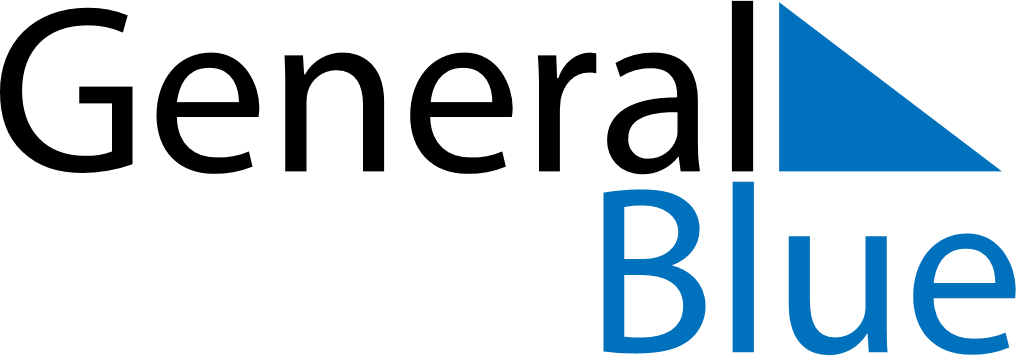 October 2019October 2019October 2019HondurasHondurasMONTUEWEDTHUFRISATSUN123456Soldier’s Day78910111213Columbus Day1415161718192021222324252627Armed forces Day28293031